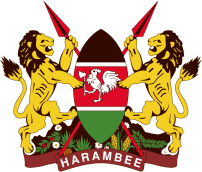 REPUBLIC OF KENYATHE NATIONAL TREASURY AND ECONOMIC PLANNINGDRAFT GOVERNMENT OWNED ENTERPRISES BILL, 2024STAKEHOLDER COMMENTS FORM:*Provide text on exact wording of the provision in the Part/Section/sub-Section** Provide exact wording of your proposed amendment to the Part/Section/sub-Section. S/NoInstitution/Name of PersonPart/Section/sub-Section of Bill*Rationale for Proposed Amendment Recommendation Proposed Amendment**